City of Allentown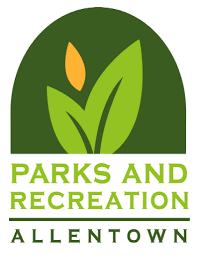 Department of parks and Recreation3000 Parkway BoulevardAllentown, PA 18104Phone: (610) 437-7750Fax: (610) 437-7796www.allentownpa.govwww.allentownparksandrec.comTo: City of Allentown Youth Basketball League Coaches, Players, Spectators and Team AdministratorsFrom: The City of Allentown Parks and Recreation DepartmentPLEASE BE ADVISED:	“There will be no tolerance for negative statements or actions between opposing players, coaches, or spectators. This includes Taunting, Baiting, Berating opponents, Trash-talking or actions which ridicule or cause embarrassment to them. Any Verbal, Written or Physical conduct related to Race, Gender, Ethnicity, Disability, Sexual Orientation, or Religion will NOT be tolerated, and could subject the violator to Ejection, and may result in penalties being assessed against your team. If such comments are heard a penalty will be assessed and may result in a suspension and/or such person(s) involved may be asked to leave immediately without any question. It is your responsibility as Coaches to remind your team of the policy. Some of the inappropriate behaviors that are unacceptable and will not be tolerated include:Rude comments to any city staff, referee, players, coaches, or fansCheering when a player gets knocked down, misses a shot, or gets injuredEncouraging players to run up the score if a team is up by more than 20 pointsRude/vulgar language used at any time, at any volume directed to anybodyStomping feet, loud cheering, or distracting the opposing teams.As a reminder, the City of Allentown is being proactive and has assigned hall monitors, field rangers, referees, and timekeepers to be the eyes and ears of the Department and to help everything run smoothly. We want everyone to enjoy the City Basketball experience and conduct themselves in a respectful manner. Your cooperation and support of these policies is appreciated. The ultimate goal of recreation programs is to give our children a place to compete and learn to work together in a safe, positive atmosphere and above anything else HAVE FUN! Let’s make sure we keep that goal in mind at all times.Should you have any questions, comments or concerns please feel free to contact our office at 610-437-7750